Консультация для родителей«Знакомство детей с удивительным миром цветов»Уважаемые родители!  1. С целью закрепления знаний детей о растительном мире предлагаем вам поговорить   с   ребенком   о   том,   какие   изменения  произошли в природе летом, какие новые цветы появились.   Дети должны узнавать и называть цветы –одуванчик, незабудка, гвоздика, ромашка, колокольчик, василёк, ландыш, астра, мак, роза.•    Обратите внимание на цвет и запах (аромат) цветов.•   Объясните детям, что такое луг и сад, их различие и сходство.Рассмотрите их части: цветок, стебель, лист, корень (на картинках, иллюстрациях и в природе).Расскажите, что есть цветы, которые растут в саду (садовые): нарцисс, гвоздика, пион, астра,    роза, тюльпан, георгин. Есть цветы, которые растут на полянках (полевые): мать-и-мачеха, одуванчик, ромашка, колокольчик, ландыш, незабудка.  Объясните, что полевые цветы вырастают сами, их не растит человек.Отгадайте и выучите с ребёнком загадку:                       Ах, звоночки – синий цвет,                       С язычком, а звону нет.                                                               (Колокольчик) 2. Во время прогулки рассмотрите с ребенком цветы, которые растут в парке, в лесу, на лугу, на берегу реки. Объясните, что это полевые цветы, они вырастают сами, их не сажает человек. Побеседуйте о том, что полевых цветов становится все меньше, поэтому не стоит безжалостно их рвать. Лучше их сфотографировать или нарисовать. Пусть ребенок, придя домой, попробует нарисовать увиденные цветы.Рассмотрите с ребенком рисунки . Покажите и назовите цветы: лак, колокольчик, василек, ромашка, лютик, клевер, незабудка. Если ребенок может, пусть сделает это сам. Обязательно побеседуйте о цвете. Пусть ребенок скажет, какого цвета каждый из цветов: красный мак, фиолетовый колокольчик, синий василек, белая ромашка, желтый лютик, розовый клевер, голубая незабудка. Это позволит вам убедиться, что ребенок хорошо знает основные цвета и их оттенки, умеет согласовывать прилагательные с существительными.3.  Выучите с ребенком потешку, поработайте над выразительностью речи, покажите, что интонация должна быть шутливой. Эта потешка позволит познакомить ребенка с еще одним полевым растениемМышиный горошекВ траве у дорожки мышиный горошек.Мышиный горошек такой нехороший,Опутал лягушке и лапки, и брюшко.Сидит и задумчиво смотрит лягушка. 4. Выполните задание в тетради :Вырезать картинки с изображением трав, цветов (или нарисовать) и вклеить их в тетрадь. Задание выполняет ребёнок под контролем взрослого. 5. Поиграйте : «Посчитай, сколько»Одна ромашка, две ромашки... 5 ромашек.Один     колокольчик_____________________________________Одна гвоздика___________________________________________Один        одуванчик______________________________________Один василёк____________________________________________Одна роза_______________________________________________Один тюльпан___________________________________________  6. Игру «Скажи со словом «много»:Цветок - много цветов                               Ландыш- многоТрава - много трав                                      Мак- многоКолокольчик - много колокольчиков       Астра- многоРомашка - много ромашек                        Роза- многоОдуванчик - много одуванчиков            Незабудка - много незабудок                  Гвоздика - много гвоздикКолокольчик - много колокольчиковВасилёк - много васильковЛандыш - ландышей7. Несколько ссылок на занятные видео о цветах:https://www.youtube.com/watch?v=x1exzwhlzBAhttps://www.youtube.com/watch?v=bVqgm6Uh79Uhttps://www.youtube.com/watch?v=jGItoOY60SA8 . Книги о цветах:- Екатерина Серова. Наши цветы.- Среди цветов. Рассказы старого садовника.+❤ В Мои закладки    9. Рассмотрите картинку, побеседуйте по ней: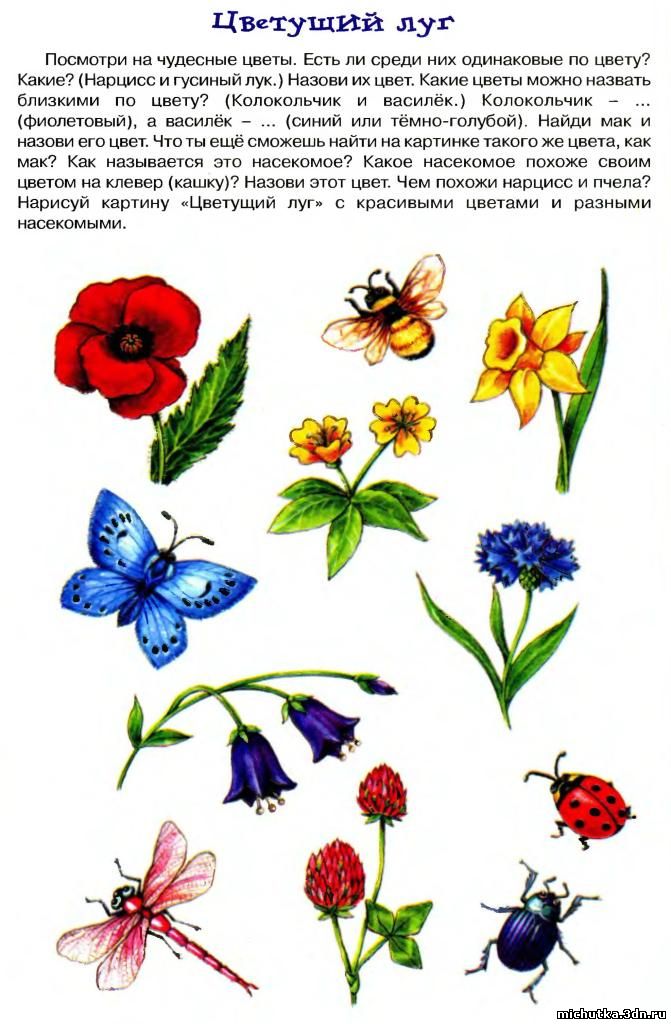 